Pear Tree Primary School incorporating Pips Before and After School Club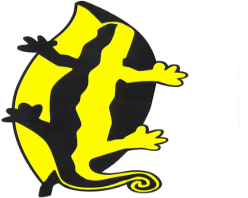 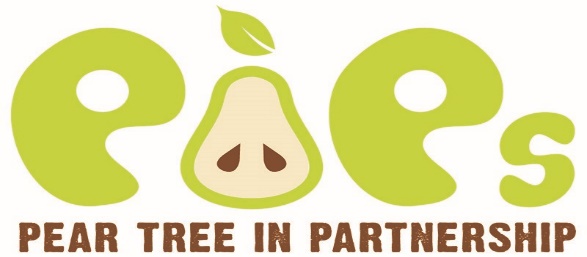 Physical Intervention PolicyThis policy cannot be taken as an authoritative interpretation of the law, and we must be mindful.A RationaleChildren and young people need to be safe and aware of how they should behave.  Some (generally only a few and very occasionally), lose control and need someone else to supply it.  They need to know we are able to control them safely and confidently.  Our pupils nearly always respond well to the school rules and conventions.  Situations in which physical intervention may be needed are, therefore, likely to be relatively few in number.All our staff need to be safe and confident in how they manage inappropriate behaviour.  They have to be clear about the options open to them when all the normal systems have failed or when there is clear emergency in which, for example, talking calmly to someone in danger is irrelevant.  They need to be free of undue worries about the risks of legal action against them if they use appropriate physical interventions and need to know that the governors and the Trustees will offer support if they are challenged.Parents and carers need to know that their child and those who are teaching her or him are safe and free from disruptive influences or danger.  They also need to know that they will be properly informed if their child is the subject of physical intervention; and they need to know the nature of the intervention and the rationale for its use.This policy connects to and is consistent with our other policies.  Especially those on Positive Behaviour, Health and Safety and Child Protection, to which reference can be made.  That on Behaviour Management covers the broader scene; this one is about a small part of the scene.B Our approach: ‘Prevention is better than cure’We always try to avoid using physical interventions and regard them as a last resort for a tiny minority of situations.  We provide a properly planned and differentiated curriculum that provides appropriate levels of challenge to all pupils, and maintain an effective school positive behaviour policy that is known and understood by all staff and pupils.Physical intervention is then our method of last resort, after all other approaches have been tried or in situations of clear danger or extreme urgency.  We utilise only the minimum force required to resolve the situation safety. The vast majority of our staff have been trained to use the ‘Team Teach’ methods of physical intervention. How we respond always has regard to the circumstances and to the age and understanding of the child or young person.Where there is a foreseeable risk that a pupil could behave in such a way as to require restrictive physical intervention we undertake a risk assessment in order to balance the risks to the pupil and to others intervening or not.  Planning is also undertaken to see if trigger situations can be avoided and other positive strategies employed to lessen the likelihood of such incidents occurring.Recording IncidentsAll incidents of physical intervention will be reported to a member of the senior leadership.A written record of the events will be completed as soon afterwards as possible.  This will include the events leading up to the physical intervention, witnesses and actions following the intervention.  This will be recorded on CPOMS.Parents will be informed about any physical interventions that have taken place.Following a physical intervention a risk assessment will be completed by key staff to review the situation and put in place additional support and practices as required. Staff Trained in Team Teach Techniques:Mrs B EdlestonMrs R HadfieldMrs D SwallowMrs L NewmanMrs L LacyMr M GreasbyMiss Mrs S MaumyMrs L O’ConnorMrs S YeomansMrs L CliffMrs S CostaMrs T DeggMrs J HowardMrs SMrs S RylesMr R PickupDate agreedJan 2023Date for ReviewJan 202Head TeacherBoo EdlestonChair of GovernorsSimon HoldenSigned on behalf of the Governing Bo by:Name:Signature:Date:Signed on behalf of the School by:Boo EdlestonHeadteacherSignature:Date: